CALENDAR10 WAYS TO AUTOMATE YOUR SOCIAL MEDIA POSTSFor More Buzz and Visibility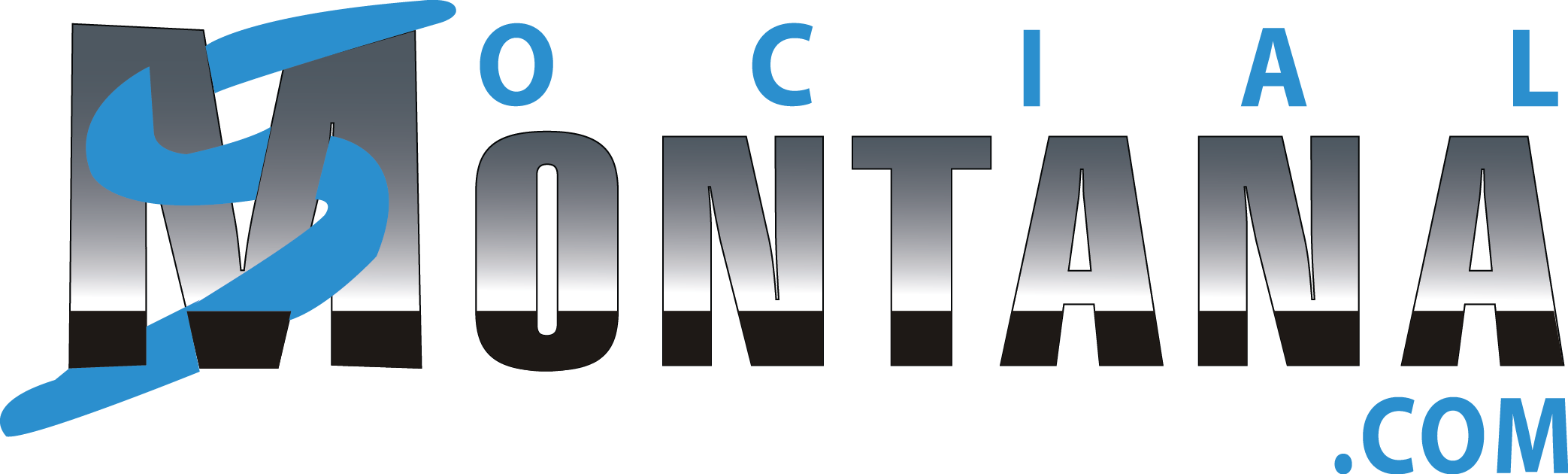 Week 1Week 1MondayMondayAMTake out or open the Social Media spreadsheet you create with your Worksheet researchStudy the stats that you gleaned in your research into:Your own social media Insights and analyticsYour online stats researchDetermine:Which top 2-3 networks give you the most engagement Which ones you need to add in order to reach your audienceWork out or amend your social networking plan, allowing for time per day that you can allot to interaction (being present there)PMCoach clients TuesdayTuesdayAMLook over your notes from yesterday. Determine the exact networks you need to join or pay more attention to.Note any patterns or trendsNote which media your audience seems to prefer(E.g. Facebook live, audio, videos, interactive polls, etc.)Create or assemble whatever you need to update or create profiles on additional networks (E.g. Your current profile photo or a new one, a current Cover Photo or background specific to that network’s sizes, your links, description or bio specific to that network’s guidelines)Create or update the necessary networksPMCoach clients WednesdayWednesdayAMDecide whether or not you want to use an RSS aggregator to manage your feedsIf yes, install the aggregator of your choiceTake your list of influencers and authority sites/blogs you need to follow, in order to stay on top of your industry and build powerful contactsAdd the URLs to your aggregatorRemember to add alerts for important, current keywordsBookmark your aggregator, and decide on the best time of day for you to check your feedsScheduleRead your first batch of feeds. MAKE NOTES of anything important you can share with your audience—or use in your own strategiesPMCoach clients ThursdayThursdayAMExplore MeetEdgar, Recurpost and Buzzstream thoroughly, taking note of their features and capabilities. Decide which one would make the best central content automator for youSign up to the central content automator of your choiceExplore all the featuresSet up your editorial calendars, alerts, feeds, etc.PMCoach clients FridayFridayAMReview your efforts this week, and go back to study or adjust any element of your social upgrading that you are not yet feeling comfortable with, or need to tweakMake a social networking plan and/or set your editorial calendar in your apps, if you haven’t yet done soMAKE SURE IT INCLUDES EVERY OPPORTUNITY FOR AUTOMATIONPMCoach clients Week 2Week 2MondayMondayAMLook at the shortlist of social plugins you made while doing your worksheet researchWeed out any selections that would be redundant (i.e. repeating functions of another plugin you plan to install)Install desired pluginsCheck to see if you need to adjust each plugins settingsTESTPMCoach clients TuesdayTuesdayAMUpdate your social share buttonsSchedule a time to check your blog and social stats, and see if your updated share and follow buttons have made a differenceConsider whether or not you would rather do all your social sharing with a plugin such as Onlywire, rather than a dashboard central management toolPMCoach clients WednesdayWednesdayAMCheck out social gallery plugins, if you haven’t already done soDecide whether or not your social posting and blog/website would benefit (i.e. are you a big Instagram user? Other video network?)Install one and test your settings, if you think a strong visual presence will help your branding, visibility, share-ability and social media goalsPMCoach clients ThursdayThursdayAMTurn your attention to widgets for your blog or website. Do you want social buttons or CTAs in your sidebar? Header area? Footer? Social pop-up?If so, install a widget  TESTPMCoach clients FridayFridayAMReview your upgrades, installations and updatesReview your social media sites and check to see that posts and re-posts are appearing as scheduledCheck your Insights or analytics. Determine if your changes have made a positive difference; and if so, which changesTweak any areas of your new social strategy to maximize positive new resultsPMCoach clients Week 3Week 3MondayMondayAMTake your worksheet notes on seasonal strategies and sharing ideasBrainstorm seasonal posting/sharing ideas. (WRITE THEM DOWN!)Create a seasonal plan for social sharing and posting throughout the major holidays (and any other holidays relevant to your niche and audience):ChristmasValentine’s DayEasterHalloween____________________________________________________________PMCoach clients TuesdayTuesdayAMOutsource or create cover photos for each major holidayCreate seasonal Profile photos for major holidaysOutsource or create seasonal posts for major holidaysPMCoach clients WednesdayWednesdayAMCreate a content outsourcing plan. Decide if you are going to:Outsource your contentUse pre-made content and customize itCurate contentMake the necessary arrangementsContact freelancersDelegatePurchase content memberships or packages)Set up automated curation, using one of your previously-explored social resource toolsPMCoach clients ThursdayThursdayAMCustomize any content packages you have received and schedule for optimum times (e.g. holidays; launches)Create a post creation plan (monthly cycle) and enter into editorial calendarCreate posts, if you are writing them yourselfPMCoach clients FridayFridayAMReview your week. Is there anything you need to tweak?Finish unfinished tasksPrepare for next week PMCoach clients Week 4Week 4MondayMondayAMPrepare letters and requests for guest posts/interviews with influencersStart with the ones you knowLook within your closed social Groups for likely guests.Post your request!Schedule guests who say “yes”Create a form or Speaker Page. Update your media kitLook for guest posting/speaking opportunities Make a list, and start contacting sourcesPMCoach clients TuesdayTuesdayAMStart checking out PostPlanner to maximize your Facebook engagementSign up, if you think it would be of value to you. Decide how to use it, and start doing soCreate a content curation plan, using PostPlanner, and add to your social schedulingPMCoach clients WednesdayWednesdayAMCheck out mobile apps. Schedule using Buffer, if you prefer doing so via mobileInstall any mobile apps you think will be beneficial and save you timeEducate your followers about relevant new mobile sharing strategiesPMCoach clients ThursdayThursdayAMRevisit your autoresponder. Take note of recent updates and upgrades. Explore themUpdate your follow up seriesSee what new features you can take advantage of—particularly when it comes to social sharingPlan these in to future social sharing routinesPMCoach clients FridayFridayAMReview your changes and statsMake sure your social sharing schedule is full, regular and consistent for next month, including:Content curationRe-purposing AutomationSharing upgradesOpportunitiesCalls to actionENJOY YOUR NEW, IMPROVED AND TIME-SAVING SOCIAL SHARING AND AUTOMATION!PMCoach clients 